香港交易及結算所有限公司及香港聯合交易所有限公司對本公佈之內容概不負責， 對其準確性或完整性亦無發表聲明， 並明確表示概不會就因本公佈全部或任何部份內容而產生或因依賴該等內容而引致之任何損失承擔任何責任。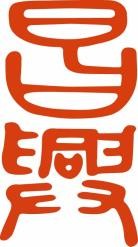 PROSPERITY INTERNATIONAL HOLDINGS (H.K.) LIMITED昌 興 國 際 控 股（香 港）有 限 公 司 *（於百慕達註冊成立之有限公司）（已委任臨時清盤人）（適用於公司重組）(股份代號：   803)執行董事、第16部授權代表、聯交所授權代表、主席及行政總裁之辭任昌興國際控股（香港）有限公司（「本公司」，連同其附屬公司統稱「本集團」）宣佈張軼文先生（「張先生」） 已辭任(i)本公司之執行董事； (ii)香港法例第622章公司條例第16部項下於香港代表本公司接受送達法律程序文件及通知的本公司授權代表； 及(iii)香港聯合交易所有限公司證券上市規則第3.05條項下的本公司授權代表，以投放更多時間於其個人業務事務上。張先生的呈辭於二零二一年十月七日生效。於張先生辭任執行董事後，彼不再為董事會主席、本公司之行政總裁、及本公司提名委員會主席及本公司薪酬委員會成員。* 僅供識別張先生已確認其與董事會或本公司並無意見分歧且並無有關其辭任的事宜需要通知本公司股東或聯交所。董事會謹此對張先生於任內對本公司所作的寶貴貢獻表示衷心謝意，並謹祝其事業成功。董事名單及彼等之角色和職能由二零二一年十月七日起生效之董事會成員列載如下：下表提供各董事會成員於審核委員會、薪酬委員會及提名委員會中所擔任職位的最新資料：附註：C：相關董事會委員會主席M：相關董事會委員會成員續暫停買賣應本公司要求，本公司股份已自二零二一年七月二日上午九時正起在聯交所暫停買賣，以待刊發二零二一年年度業績。承董事會命昌興國際控股（香港）有限公司（ 已委任臨時清盤人）（ 適用於公司重組） 主席及行政總裁張軼文香港，二零二一年十月六日於本公佈日期，執行董事為張軼文先生（ 主席及行政總裁）； 以及獨立非執行董事為唐亞麗女士及薛書英女士。獨立非執行董事:唐亞麗女士薛書英女士董事會委員會董事審核委員會薪酬委員會提名委員會唐亞麗女士MMM薛書英女士MCM